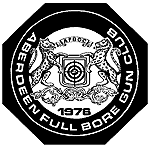           The 139th Aberdeen Wapinschaw             Saturday 8th June 2019 at Cairngall            Sunday 9th June 2019 at DenwoodPrize ListEvent	Posn	Competitor	Score		Aggregate - GRSB	1st	2055	Jonny Cormie	 691   32X	     		2nd	3829	David Farmer	 690   35X			3rd	2886	Gary Bowden	685   36X 		Aggregate – GRCF	1st	2886	Gary Bowden	 712   53X 		Aggregate – GRCF Classic	1st	2886	Gary Bowden	 702   42X		Aggregate - LBP	1st	2055	Jonny Cormie	414   23X     		2nd	691	Craig Somers	 406   18X 		Aggregate - LBR	1st	691	Craig Somers	 407   21X		Aggregate – Mini-series	1st	2739	Martin Kay	 350		Aggregate – Timed & Precision 1	1st	2886	Gary Bowden	 600   51X          		2nd	691	Craig Somers	 600   34X		Aggregate – Multi-Target	1st	2886	Gary Bowden	 232   24X          		2nd	691	Craig Somers	 232   23X		Aggregate – 1020	1st	2886	Gary Bowden	 2031  151X0101	25m Precision GRSB	1st	2055	Jonny Cormie	 277   2X	     	     	2nd	3829	David Farmer	 275   4X	     	     	3rd	987	Charles Bestwick	 271   8X	 0102	25m Precision GRCF	1st	2886	Gary Bowden	 295   12X	 0104	25m Precision GRCF Classic	1st	2886	Gary Bowden	 290   12X	 0121	25m Precision LBP	1st	2194	Graeme Dodds	 279   4X	     	     	2nd	2055	Jonny Cormie	 278   3X	 0122	25m Precision LBR	1st	1765	Leslie Kong	 270   3X	 0701	Timed & Precision 1 GRSB	1st	2886	Gary Bowden	 300   24X	     	     	2nd	3829	David Farmer	 300   15X	     	     	3rd	691	Craig Somers	 300   13X	 0702	Timed & Precision 1 GRCF	1st	2886	Gary Bowden	 300   27X	     	     	2nd	987	Charles Bestwick	 300   26X	 0704	Timed & Precision 1 GRCF Classic	1st	2886	Gary Bowden	 300   25X	 0721	Timed & Precision 1 LBP	1st	2055	Jonny Cormie	 299   14X	     	     	2nd	3829	David Farmer	 295   13X	 0722	Timed & Precision 1 LBR	1st	691	Craig Somers	 295   10X	 0736	Timed & Precision 1 Target Shotgun	1st	987	Charles Bestwick	 296   16X	 1101	Multi-Target GRSB	1st	3221	Stuart Russell	 116   14X	     	     	2nd	3829	David Farmer	 115   16X	     	     	3rd	2194	Graeme Dodds	 115   13X	 1102	Multi-Target GRCF	1st	2886	Gary Bowden	 117   14X	     	     	2nd	691	Craig Somers	 117   12X	 1104	Multi-Target GRCF Classic	1st	987	Charles Bestwick	 114   9X	 1121	Multi-Target LBP	1st	2055	Jonny Cormie	 115   9X	     	     	2nd	2886	Gary Bowden	 114   11X	 1122	Multi-Target LBR	1st	691	Craig Somers	 112   11X	 1601	1020 GRSB	1st	1828	John Crouch	 1016   69X	 1602	1020 GRCF	1st	2886	Gary Bowden	 1018   85X	 1604	1020 GRCF Classic	1st	2886	Gary Bowden	 1015   68X	 1621	1020 LBP	1st	2340	Glenn Gordon	 1012   52X	 1622	1020 LBR	1st	2340	Glenn Gordon	 995   38X	3601	25M Mini-Methuen GRSB	1st	2739	Martin Kay	 159	 3701	25M Mini-F-Class GRSB	1st	2739	Martin Kay	 191	 Full ResultsAggregate - GRSBAggregate of T+P1, Multi-Target and Precision GRSB	T+P 1	Multi-Tgt	Precision	Total	Competitor	Score	X	Score    X	Score    X	Score	X	1	2055	Jonny Cormie	299	18	115	12	277	2	691	32	2	3829	David Farmer	300	15	115	16	275	4	690	35	3	2886	Gary Bowden	300	24	115	10	270	2	685	36	4	2194	Graeme Dodds	297	9	115	13	270	3	682	25	5	987	Charles Bestwick	299	14	111	9	271	8	681	31	6	3221	Stuart Russell	296	16	116	14	256	1	668	31	7	283	Doug Green	297	13	112	5	241	1	650	19	8	1765	Leslie Kong	295	16	104	5	238	2	637	23	9	553	Colin Oswald	286	5	101	5	242	2	629	12	10	3878	Jason Berry	294	10	105	7	223	0	622	17	11	9001	Tom Willis	277	5	103	5	241	2	621	12	12	1100	Lara Bestwick	290	7	104	6	215	1	609	14	13	1822	Don Robertson	272	12	96	4	227	1	595	17	14	777	Olly Warner	267	6	101	5	223	0	591	11	15	3067	Bill Blackwood	251	4	88	1	217	1	556	6	16	9004	Richard Selman	247	0	74	1	191	0	512	1Aggregate - GRCFAggregate of T+P1, Multi-Target and Precision GRCF	T+P 1	Multi-Tgt	Precision	Total	Competitor	Score	X	Score   X	Score    X	Score	X	1	2886	Gary Bowden	300	27	117	14	295	12	712	53	2	987	Charles Bestwick	300	26	116	14	292	12	708	52	3	1765	Leslie Kong	299	24	113	11	289	11	701	46	4	553	Colin Oswald	298	12	104	7	291	6	693	25	5	3221	Stuart Russell	295	17	114	13	279	9	688	39	6	777	Olly Warner	298	16	108	10	276	3	682	29	7	1100	Lara Bestwick	286	12	106	14	282	6	674	32Aggregate - GRCF ClassicAggregate of T+P1, Multi-Target and Precision GRCF Classic	T+P 1	Multi-Tgt	Precision	Total	Competitor	Score	X	Score   X	Score    X	Score	X	1	2886	Gary Bowden	300	25	112	10	290	12	702	47	2	777	Olly Warner	299	13	108	8	284	4	691	25	3	987	Charles Bestwick	297	11	114	9	279	4	690	24	4	1765	Leslie Kong	300	16	111	8	274	4	685	28	5	283	Doug Green	298	12	109	8	274	4	681	24Aggregate - LBPAggregate of T+P1 and Multi-Target LBP	T+P 1	Multi-Tgt	Total	Competitor	Score	X	Score   X	Score	X	1	2055	Jonny Cormie	299	14	115	9	414	23	2	691	Craig Somers	295	11	111	7	406	18	3	3829	David Farmer	295	13	107	8	402	21	4	2340	Glenn Gordon	292	2	109	6	401	8	5	2194	Graeme Dodds	294	10	102	8	396	18	6	3221	Stuart Russell	283	7	108	5	391	12	7	1765	Leslie Kong	290	6	99	5	389	11	8	283	Doug Green	292	5	97	3	389	8	9	9004	Richard Selman	275	1	68	0	343	1Aggregate - LBRAggregate of T+P1 and Multi-Target LBR	T+P 1	Multi-Tgt	Total	Competitor	Score	X	Score   X	Score	X	1	691	Craig Somers	295	10	112	11	407	21	2	1765	Leslie Kong	294	13	107	6	401	19	3	283	Doug Green	293	14	102	5	395	19	4	2340	Glenn Gordon	291	4	104	4	395	8Aggregate - Timed and Precision 1Aggregate of GRSB T+P1 and GRCF T+P1	GRSB	GRCF	Total	Competitor	Score	X	Score	X	Score	X	1	2886	Gary Bowden	300	24	300	27	600	51	2	691	Craig Somers	300	13	300	21	600	34	3	987	Charles Bestwick	299	14	300	26	599	40	4	1765	Leslie Kong	295	16	299	24	594	40	5	3221	Stuart Russell	296	16	295	17	591	33	6	3878	Jason Berry	294	10	297	15	591	25	7	553	Colin Oswald	286	5	298	12	584	17	8	1100	Lara Bestwick	290	7	286	12	576	19	9	777	Olly Warner	267	6	298	16	565	22	10	3067	Bill Blackwood	251	4	294	4	545	8Aggregate - Multi-TargetAggregate of GRSB M-T and GRCF M-T	GRSB	GRCF	Total	Competitor	Score	X	Score	X	Score	X	1	2886	Gary Bowden	115	10	117	14	232	24	2	691	Craig Somers	115	11	117	12	232	23	3	3221	Stuart Russell	116	14	114	13	230	27	4	987	Charles Bestwick	111	9	116	14	227	23	5	1765	Leslie Kong	104	5	113	11	217	16	6	3878	Jason Berry	105	7	111	5	216	12	7	1100	Lara Bestwick	104	6	106	14	210	20	8	777	Olly Warner	101	5	108	10	209	15	9	553	Colin Oswald	101	5	104	7	205	12Aggregate - 1020Aggregate of 1020 GRSB + GRCF	GRSB	GRCF	Total	Competitor	Score	X	Score	X	Score	X	1	2886	Gary Bowden	1013	66	1018	85	2031	151	2	3221	Stuart Russell	1002	52	996	42	1998	94	3	1765	Leslie Kong	943	38	1014	67	1957	105Aggregate - GRSB Mini CompsAggregate of Mini-Methuen GRSB + Mini-F-Class GRSB	Mini-Methuen	Mini-F-Class	Total	Competitor	Score	Score	Score	1	2739	Martin Kay	159	191	350	2	987	Charles Bestwick	131	165	296	3	9004	Richard Selman	139	132	271	4	9001	Tom Willis	128	131	2590101 - 25m Precision GRSB	Practice 1	Practice 2	Practice 3	Total	Competitor	Score     X	Score     X	Score     X	Score     X	1	2055	Jonny Cormie	94	2	94	0	89	0	277	2	2	3829	David Farmer	90	1	92	1	93	2	275	4	3	987	Charles Bestwick	92	4	92	4	87	0	271	8	4	2194	Graeme Dodds	90	1	91	1	89	1	270	3	5	2886	Gary Bowden	89	1	89	1	92	0	270	2	6	3221	Stuart Russell	75	0	90	1	91	0	256	1	7	553	Colin Oswald	82	0	80	1	80	1	242	2	8	9001	Tom Willis	78	0	81	1	82	1	241	2	9	283	Doug Green	77	0	81	1	83	0	241	1	10	1765	Leslie Kong	76	0	81	2	81	0	238	2	11	1822	Don Robertson	72	0	84	1	71	0	227	1	12	777	Olly Warner	80	0	68	0	75	0	223	0	13	3878	Jason Berry	75	0	75	0	73	0	223	0	14	3067	Bill Blackwood	75	1	73	0	69	0	217	1	15	1100	Lara Bestwick	72	0	73	1	70	0	215	1	16	3333	Brian Whitelaw	61	0	74	1	75	1	210	2	17	9004	Richard Selman	57	0	59	0	75	0	191	00102 - 25m Precision GRCF	Practice 1	Practice 2	Practice 3	Total	Competitor	Score     X	Score     X	Score     X	Score     X	1	2886	Gary Bowden	98	4	98	4	99	4	295	12	2	987	Charles Bestwick	99	2	96	6	97	4	292	12	3	553	Colin Oswald	99	2	96	1	96	3	291	6	4	1765	Leslie Kong	97	5	96	4	96	2	289	11	5	1100	Lara Bestwick	90	1	100	5	92	0	282	6	6	3221	Stuart Russell	90	3	96	3	93	3	279	9	7	777	Olly Warner	95	2	93	1	88	0	276	3	8	3067	Bill Blackwood	86	1	81	1	89	3	256	50104 - 25m Precision GRCF Classic	Practice 1	Practice 2	Practice 3	Total	Competitor	Score     X	Score     X	Score     X	Score     X	1	2886	Gary Bowden	97	4	95	2	98	6	290	12	2	553	Colin Oswald	95	1	97	6	96	1	288	8	3	777	Olly Warner	94	1	95	2	95	1	284	4	4	987	Charles Bestwick	93	2	92	2	94	0	279	4	5	283	Doug Green	94	2	86	1	94	1	274	4	6	1765	Leslie Kong	94	2	88	0	92	2	274	40121 - 25m Precision LBP	Practice 1	Practice 2	Practice 3	Total	Competitor	Score     X	Score     X	Score     X	Score     X	1	2194	Graeme Dodds	93	0	96	2	90	2	279	4	2	2055	Jonny Cormie	93	2	89	1	96	0	278	3	3	2340	Glenn Gordon	87	0	94	4	94	3	275	7	4	3829	David Farmer	94	2	90	1	89	3	273	6	5	2886	Gary Bowden	88	2	90	1	93	1	271	4	6	3221	Stuart Russell	88	0	93	1	90	1	271	2	7	1765	Leslie Kong	92	3	87	2	88	1	267	6	8	283	Doug Green	91	2	87	1	85	2	263	5	9	1100	Lara Bestwick	79	0	90	1	82	1	251	2	10	9004	Richard Selman	79	0	83	1	79	0	241	1	11	553	Colin Oswald	84	1	74	0	81	1	239	20122 - 25m Precision LBR	Practice 1	Practice 2	Practice 3	Total	Competitor	Score     X	Score     X	Score     X	Score     X	1	1765	Leslie Kong	88	1	90	1	92	1	270	3	2	283	Doug Green	86	1	87	3	82	0	255	40701 - Timed & Precision 1 GRSB	Practice 1	Practice 2	Practice 3	Total	Competitor	Score    X	Score    X	Score    X	Score    X	1	2886	Gary Bowden	120	9	120	10	60	5	300	24	2	3829	David Farmer	120	5	120	4	60	6	300	15	3	691	Craig Somers	120	5	120	3	60	5	300	13	4	2055	Jonny Cormie	119	5	120	7	60	6	299	18	5	987	Charles Bestwick	119	5	120	6	60	3	299	14	6	283	Doug Green	119	6	118	3	60	4	297	13	7	3221	Stuart Russell	117	5	119	7	60	4	296	16	8	1765	Leslie Kong	119	7	116	5	60	4	295	16	9	3878	Jason Berry	118	3	116	2	60	5	294	10	10	1100	Lara Bestwick	115	2	115	4	60	1	290	7	11	553	Colin Oswald	114	2	115	2	57	1	286	5	12	2739	Martin Kay	112	2	107	3	58	0	277	5	13	9001	Tom Willis	106	3	115	2	56	0	277	5	14	1822	Don Robertson	116	4	98	7	58	1	272	12	15	777	Olly Warner	114	3	113	1	40	2	267	6	16	3067	Bill Blackwood	114	2	82	2	55	0	251	4	17	9004	Richard Selman	108	0	86	0	53	0	247	00702 - Timed & Precision 1 GRCF	Practice 1	Practice 2	Practice 3	Total	Competitor	Score    X	Score    X	Score    X	Score    X	1	2886	Gary Bowden	120	11	120	11	60	5	300	27	2	987	Charles Bestwick	120	11	120	9	60	6	300	26	3	2340	Glenn Gordon	120	10	120	8	60	6	300	24	4	691	Craig Somers	120	9	120	7	60	5	300	21	5	1765	Leslie Kong	120	10	119	8	60	6	299	24	6	2337	Greg Rastall	118	4	120	10	60	5	298	19	7	777	Olly Warner	120	7	118	4	60	5	298	16	8	553	Colin Oswald	119	6	120	3	59	3	298	12	9	3878	Jason Berry	120	6	118	5	59	4	297	15	10	3221	Stuart Russell	118	4	120	10	57	3	295	17	11	3067	Bill Blackwood	119	2	117	1	58	1	294	4	12	1100	Lara Bestwick	117	4	119	6	50	2	286	120704 - Timed & Precision 1 GRCF Classic	Practice 1	Practice 2	Practice 3	Total	Competitor	Score    X	Score    X	Score    X	Score    X	1	2886	Gary Bowden	120	9	120	12	60	4	300	25	2	1765	Leslie Kong	120	6	120	6	60	4	300	16	3	777	Olly Warner	119	5	120	3	60	5	299	13	4	283	Doug Green	120	5	119	3	59	4	298	12	5	987	Charles Bestwick	118	4	119	4	60	3	297	110721 - Timed & Precision 1 LBP	Practice 1	Practice 2	Practice 3	Total	Competitor	Score    X	Score    X	Score    X	Score    X	1	2055	Jonny Cormie	119	4	120	5	60	5	299	14	2	3829	David Farmer	119	5	116	5	60	3	295	13	3	691	Craig Somers	118	5	118	2	59	4	295	11	4	2194	Graeme Dodds	117	3	117	3	60	4	294	10	5	283	Doug Green	115	2	117	2	60	1	292	5	6	2340	Glenn Gordon	118	1	114	1	60	0	292	2	7	1765	Leslie Kong	115	4	116	0	59	2	290	6	8	3221	Stuart Russell	119	2	105	3	59	2	283	7	9	9004	Richard Selman	109	1	110	0	56	0	275	1	10	1822	Don Robertson	87	0	108	0	56	1	251	10722 - Timed & Precision 1 LBR					Practice 1	Practice 2	Practice 3	Total	Competitor	Score    X	Score    X	Score    X	Score    X	1	691	Craig Somers	117	3	118	6	60	1	295	10	2	1765	Leslie Kong	118	4	116	4	60	5	294	13	3	283	Doug Green	117	6	117	5	59	3	293	14	4	2340	Glenn Gordon	119	3	114	0	58	1	291	40736 - Timed & Precision 1 Target Shotgun						Practice 1	Practice 2	Practice 3	Total	Competitor			Score   X	Score  X	Score  X	Score   X	1	987	Charles Bestwick	117	2	120	9	59	5	296	16	 	2	9004	Richard Selman	108	1	115	2	60	2	283	5	 	3	3878	Jason Berry	113	1	113	1	57	2	283	4	 	4	691	Craig Somers	110	0	117	8	40	3	267	11	 1101 - Multi-Target GRSB					Left			 Right 			Total	Competitor	Score    X	Score    X	Score    X	1	3221	Stuart Russell	57	4	59	10	116	14	2	3829	David Farmer	57	7	58	9	115	16	3	2194	Graeme Dodds	57	6	58	7	115	13	4	2055	Jonny Cormie	56	7	59	5	115	12	5	691	Craig Somers	58	7	57	4	115	11	6	2886	Gary Bowden	57	5	58	5	115	10	7	283	Doug Green	55	2	57	3	112	5	8	987	Charles Bestwick	55	5	56	4	111	9	9	3878	Jason Berry	52	4	53	3	105	7	10	1100	Lara Bestwick	53	3	51	3	104	6	11	1765	Leslie Kong	52	4	52	1	104	5	12	9001	Tom Willis	48	1	55	4	103	5	13	553	Colin Oswald	52	3	49	2	101	5	14	777	Olly Warner	51	3	50	2	101	5	15	1822	Don Robertson	51	2	45	2	96	4	16	3067	Bill Blackwood	45	1	43	0	88	1	17	9004	Richard Selman	38	0	36	1	74	11102 - Multi-Target GRCF					Left	              	Right 			Total	Competitor	Score    X	Score    X	Score    X	1	2886	Gary Bowden	59	7	58	7	117	14	2	691	Craig Somers	57	5	60	7	117	12	3	987	Charles Bestwick	58	9	58	5	116	14	4	3221	Stuart Russell	56	7	58	6	114	13	5	2337	Greg Rastall	53	4	60	8	113	12	6	1765	Leslie Kong	55	4	58	7	113	11	7	2340	Glenn Gordon	58	7	54	5	112	12	8	3878	Jason Berry	54	3	57	2	111	5	9	777	Olly Warner	58	8	50	2	108	10	10	1100	Lara Bestwick	55	7	51	7	106	14	11	553	Colin Oswald	52	4	52	3	104	71104 - Multi-Target GRCF Classic	Left	Right	Total	Competitor	Score    X	Score    X	Score    X	1	987	Charles Bestwick	56	4	58	5	114	9	2	2886	Gary Bowden	55	4	57	6	112	10	3	1765	Leslie Kong	52	2	59	6	111	8	4	283	Doug Green	54	4	55	4	109	8	5	777	Olly Warner	53	4	55	4	108	81121 - Multi-Target LBP					Left	             	Right  			Total	Competitor	Score    X	Score    X	Score    X	1	2055	Jonny Cormie	57	5	58	4	115	9	2	2886	Gary Bowden	56	4	58	7	114	11	3	691	Craig Somers	53	2	58	5	111	7	4	2340	Glenn Gordon	53	4	56	2	109	6	5	3221	Stuart Russell	51	2	57	3	108	5	6	3829	David Farmer	53	2	54	6	107	8	7	2194	Graeme Dodds	55	3	47	5	102	8	8	1765	Leslie Kong	49	4	50	1	99	5	9	283	Doug Green	49	2	48	1	97	3	10	2740	Graeme Sim	30	1	54	3	84	4	11	9004	Richard Selman	23	0	45	0	68	01122 - Multi-Target LBR	Left	Right	Total	Competitor	Score    X	Score    X	Score    X	1	691	Craig Somers	57	6	55	5	112	11	2	987	Charles Bestwick	55	4	52	4	107	8	3	1765	Leslie Kong	55	4	52	2	107	6	4	2340	Glenn Gordon	54	1	50	3	104	4	5	283	Doug Green	49	2	53	3	102	51601 - 1020 GRSB	Match 1	Match 2	Match 3	Match 4	Match 5	Total	Competitor						Score X	1	1828	John Crouch	239	18	179	12	239	15	239	16	120	8	1016	69	2	2194	Graeme Dodds	240	21	180	10	236	9	240	23	119	7	1015	70	3	2886	Gary Bowden	240	21	179	11	237	14	238	14	119	6	1013	66	4	3829	David Farmer	239	19	177	8	237	14	238	13	117	7	1008	61	5	283	Doug Green	238	17	176	11	233	13	237	18	118	8	1002	67	6	3221	Stuart Russell	239	17	174	6	236	14	235	8	118	7	1002	52	7	3878	Jason Berry	237	13	151	3	232	12	232	12	116	4	968	44	8	3067	Bill Blackwood	229	5	165	4	226	8	224	7	106	1	950	25	9	1765	Leslie Kong	240	15	175	4	233	7	236	11	59	1	943	381602 - 1020 GRCF	Match 1	Match 2	Match 3	Match 4	Match 5	Total	Competitor						Score X	1	2886	Gary Bowden	240	23	179	15	239	20	240	20	120	7	1018	85	2	1765	Leslie Kong	240	20	177	11	238	14	240	16	119	6	1014	67	3	2340	Glenn Gordon	240	20	178	11	238	16	238	20	119	5	1013	72	4	3221	Stuart Russell	239	17	174	7	235	5	234	9	114	4	996	421604- 1020 GRCF Classic	Match 1	Match 2	Match 3	Match 4	Match 5	Total	Competitor						Score X	1	2886	Gary Bowden	240	23	179	9	239	13	239	19	118	4	1015	68	2	1765	Leslie Kong	240	18	174	4	232	2	239	13	116	6	1001	43	3	283	Doug Green	237	17	175	5	232	3	238	6	115	1	997	321621 - 1020 LBP	Match 1	Match 2	Match 3	Match 4	Match 5	Total	Competitor						Score X	1	2340	Glenn Gordon	239	18	180	7	237	11	238	11	118	5	1012	52	2	2055	Jonny Cormie	239	13	173	6	234	9	236	9	119	7	1001	44	3	3829	David Farmer	234	14	174	3	237	7	234	7	111	2	990	33	4	2194	Graeme Dodds	240	18	177	11	216	9	230	9	118	6	981	53	5	3221	Stuart Russell	238	16	167	4	232	8	232	12	106	5	975	45	6	283	Doug Green	232	6	173	6	226	4	230	10	97	1	958	27	7	1765	Leslie Kong	235	8	172	4	226	7	208	7	112	3	953	291622 - 1020 LBR	Match 1	Match 2	Match 3	Match 4	Match 5	Total	Competitor						Score X	1	2340	Glenn Gordon	235	10	179	10	230	8	235	8	116	2	995	38	2	283	Doug Green	226	8	172	3	235	15	223	3	115	4	971	33	3	1765	Leslie Kong	188	11	180	8	234	4	237	12	111	1	950	363601 - 25M Mini-Methuen GRSB	Competitor	P1	P2	P3	P4	Total	1	2739	Martin Kay	48	35	37	39	159	2	9004	Richard Selman	48	21	32	38	139	3	987	Charles Bestwick	38	38	25	30	131	4	9001	Tom Willis	31	45	29	23	1283701 - 25M Mini-F-Class GRSB	Competitor	P1	P2	P3	P4	Total	1	2739	Martin Kay	41	50	50	50	191	2	987	Charles Bestwick	39	50	35	41	165	3	1822	Don Robertson	31	40	45	23	139	4	9004	Richard Selman	24	40	40	28	132	5	9001	Tom Willis	29	45	30	27	131